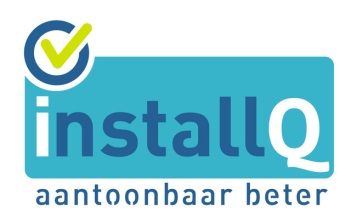 Kritiekformulier Conceptversie BRL 9500-MWA-U“Maatwerkadvies Utiliteitsgebouwen”Einddatum inlevering kritiek: uiterlijk woensdag 29 maart 2023Uw kritiekformulier kunt u mailen naar frances.vandenbergh@installq.nl.Naam:……………………………………………………………………………………………...	Bedrijf:……………………………………………………………………………………………..		e-mailadres: ………………………………………………………………………………………. (uw e-mailadres gebruiken we voor een reactie op uw kritiek)12345Artikel/Regelnr.Soort commentaar(zie 1*)Commentaar (onderbouwing voor aanpassing)Voorgestelde aanpassingReactie InstallQ